Affinity Dental Care & Implant Centre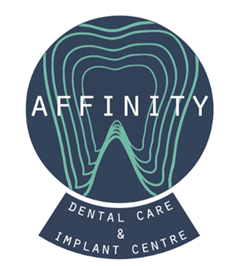 Referral Form